NATJEČAJ ZA SUDJELOVANJE NA SKUPOVIMA 2016.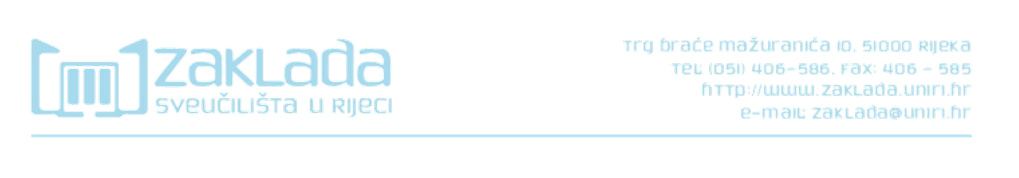 *Potvrda o uplati troškova postupka (koristite Predložak uplatnice)Retroaktivna prijavaDA/NEPODACI O SKUPU / PROGRAMU I RADUNaziv skupa/programa: 	*Molimo priložite pozivno posmo organizatora skupa/programa (Letter of invitation)Naziv institucije-domaćina skupa/programa:Je li skup/program međunarodni ili domaći?Mjesto i vrijeme održavanja skupa/programa	Grad:	Država: 	Od: 	Do: Naslov rada predstavljenog na skupu/programu: 	*Molimo priložite rad	Ukoliko ne prilažete rad, ovdje možete upisati objašnjenje zašto - Područje rada:Radi li se o poster prezentaciji ili o usmenom izlaganju?Je li rad izrađen u koautorstvu?PODACI O PRIJAVITELJUIme i prezime:	*ŽivotopisOIB:Matična institucija:Adresa matične institucije:Titula:Broj telefona/mobitela:E-mail:* su označena polja dokumenata koje je potrebno podignuti u online sustav te tiskane ispise priložiti Obrascu za prijavu za slanje poštom. Više informacija o dodatnoj dokumentaciji nalazi se na dnu stranice.Opis doprinosa rada/programa te sudjelovanja na skupu/programu ostvarenju ciljeva Zaklade prema Pravilniku o uvjetima, načinu i postupku za dodjelu sredstava za ostvarivanje svrhe Zaklade Sveučilišta u Rijeci te prema Prioritetnim i strateškim ciljevima Zaklade 2013.-2017.___________________________________________________________________________FINANCIJSKO OBRAZLOŽENJETraženi iznos od Zaklade:Ukupni troškovi:Drugi izvori financiranja:Detaljna specifikacija troškova sudjelovanja na znanstvenom skupu:*Potvrda o troškovima (račun predračun)Opis troškova / dodatni komentar (nije obvezatan)PODACI ZA UPLATUU slučaju odobrene prijave i dodijeljenog traženog iznosa, Zaklada će uplatu izvršiti temeljem podataka o matičnoj instituciji navedenih i nastavku.Matična institucija:Adresa:OIB:Broj žiro računa:Naziv banke pri kojoj se račun vodi:Poziv na broj pri uplati (ukoliko postoji):*Provjerite jeste li Obrascu za prijavu priložili:potvrdu o uplati naknade za prijavupozivno pismo organizatora skupa, potvrdu o sudjelovanju (ukoliko se radi o retroaktivnom financiranju) za sudjelovanje na znanstvenom/stručnom skupusažetak rada koji će biti prezentiran na skupu ili kopiju cjelokupnog rada ukoliko se radi o retroaktivnom financiranju, odnosno obrazloženje zašto prijavitelj nije u mogućnosti priložiti rad, ukoliko se radi o sudjelovanju na znanstvenom/stručnom skupuživotopis prijavitelja, odnosno autora rada priloge (podatke o povodu, temi, trajanju i mjestu održavanja umjetničkog programa te o broju sudionika), ukoliko se radi o umjetničkom programupotvrde o troškovima (računi, predračuni)potpisanu izjavu o istinitosti podataka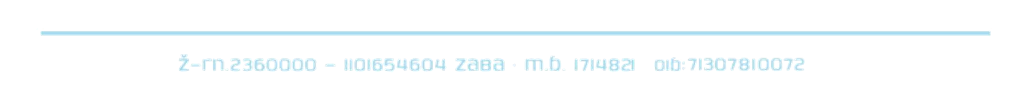 